                              государственное бюджетное общеобразовательное учреждение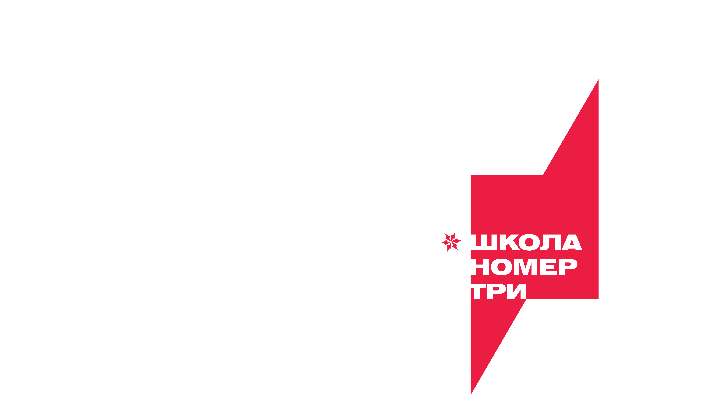 Ненецкого автономного округа «Средняя школа № 3»(ГБОУ НАО «СШ № 3»)Рабочая программа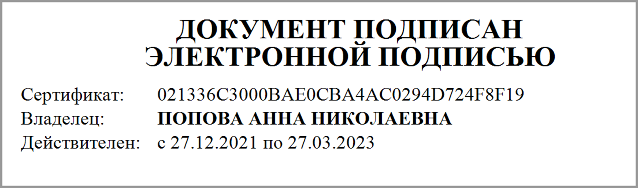 по технологиидля обучающихся  4 классов2022 год                                        Пояснительная запискаПрограмма по технологии разработана на основе Федерального государственного образовательного стандарта начального общего образования, Концепции духовно-нравственного развития и воспитания личности гражданина России, планируемых результатов начального общего образования, примерной программы начального общего образования по технологии, требований к результатам освоения основной образовательной программы начального общего образования по технологии, завершённой предметной линии учебников «Технология», авт. . Роговцева Н.И., Богданова Н.В., Фрейтаг И.П.  (УМК «Школа России»). Система учебников «Школа России» успешно прошла федеральную экспертизу на соответствие ФГОС НОО, получила положительные отзывы РАН, РАО и вошла в федеральный перечень учебников на 2021/2022 учебный год.Изменения для обучающихся детей с ОВЗ не предусмотрено.    Цели изучения технологии в начальной школе:Овладение технологическими знаниями и технико-технологическими умениями.Освоение продуктивной проектной деятельности.Формирование позитивного эмоционально-ценностного отношения к труду и людям труда.Приобретение личного опыта как основы обучения и познания.Приобретение первоначального опыта практической преобразовательной деятельности на основе овладения технологическими знаниями, технико-технологическими умениями и проектной деятельностью.Формирование позитивного эмоционально-ценностного отношения к труду и людям труда.Основные задачи курса:- духовно-нравственное развитие учащихся, освоение нравственно-эстетического и социально-исторического опыта человечества, отраженного в материальной культуре; - развитие эмоционально-ценностного отношения   к социальному миру и миру природы через формирование позитивного отношения к труду и людям труда, знакомство с современными профессиями;- формирование умения  осуществлять  личностный  выбор способов деятельности, реализовать их  в практической деятельности,  нести ответственность за результат своего труда;- формирование идентичности гражданина России в поликультурном многонациональном обществе на основе знакомства с ремеслами народов России;- развитие способности к равноправному сотрудничеству на основе уважения личности другого человека; воспитание толерантности к мнению и позиции других; - формирование целостной картины мира (образа мира) на основе  познания мира через осмысление духовно-психологического содержания предметного мира и его единства с миром природы,  освоения трудовых умений и навыков, осмысления технологии  процесса выполнения изделий в проектной деятельности;-  развитие познавательных мотивов, инициативности, любознательности и познавательных интересов  на основе  связи  трудового и технологического образования  с жизненным опытом и системой ценностей ребенка;- формирование  мотивации успеха, готовности к действиям в новых условиях и нестандартных ситуациях;- гармоничное развитие понятийно-логического и образно-художественного мышления в процессе реализации проекта; - развитие творческого потенциала личности в  процессе изготовления изделий при замене различных видов материалов, способов выполнения отдельных операций;- формирование первоначальных конструкторско-технологических знаний и умений на основе обучения работе с технологической картой, строгого выполнение технологии  изготовления любых изделий;- развитие знаково-символического и пространственного мышления, творческого и репродуктивного воображения, творческого мышления;- формирование на основе овладения культурой проектной деятельности внутреннего плана деятельности, включающего целеполагание, планирование (умение составлять план действий и применять его для решения учебных задач), прогнозирование (предсказание будущего результата при различных условиях выполнения действия), контроль, коррекцию и оценку; - обучение умению самостоятельно оценивать свое изделие, свой труд, приобщение к пониманию обязательности оценки качества продукции,   работе над изделием в формате и логике проекта;- формирование умения переносить освоенные в проектной деятельности теоретические знания о технологическом процессе  в практику изготовления изделий  ручного труда,  использовать технологические знания при изучении предмета «Окружающий мир» и других школьных дисциплин;-  обучение приемам работы с  природными,  пластичными материалами, бумагой, тканью, работе с  конструктором, формирование  умения подбирать   необходимые  для выполнения изделия инструменты;- формирование привычки неукоснительно соблюдать  технику безопасности и правила работы с инструментами, организации рабочего места;- формирование первоначальных умений  поиска необходимой информации в словарях, каталогах, библиотеке,  умений проверки, преобразования, хранения, передачи имеющейся информации, навыков использования компьютера; - формирование коммуникативных умений  в процессе реализации проектной деятельности (выслушивать и  принимать разные точки зрения и мнения, сравнивая их со своей; распределять обязанности, приходить к единому решению в процессе обсуждения (договариваться), аргументировать свою точку зрения, убеждать в правильности выбранного способа и т.д.); - формирование потребности в общении и осмысление его значимости для достижения положительного конечного результата;- формирование потребности  в сотрудничестве, осмысление и соблюдение правил взаимодействия при групповой и парной работе, при общении с разными возрастными группами.Общая характеристика учебного предмета.Особенностью программы является то, что она обеспечивает изучение начального курса  технологии   через осмысление младшим школьником  деятельности человека,   осваивающего природу на Земле, в Воде, в Воздухе и в информационном пространстве. Человек при этом рассматривается как создатель духовной культуры и  творец рукотворного мира.  Освоение содержания предмета осуществляется на основе   продуктивной проектной деятельности.   Формирование конструкторско-технологических знаний и умений происходит в процессе работы  с технологической картой. Основные содержательные линии «Технологии» определены стандартом начального образования и представлены 5 разделами: «Давай познакомимся»,«Человек и земля», «Человек и вода», «Человек и воздух», «Человек и информация».  Выбор УМК обоснован тем, что он ориентирован на планируемые результаты освоения основной образовательной программы начального общего образования. При этом, в УМК «Школа России» бережно сохранены лучшие традиции российской школы, доказавшие свою эффективность в образовании учащихся младшего школьного возраста, обеспечивая как реальные возможности личностного развития и воспитания ребенка, так и достижение положительных результатов в его обучении.  Учебно-методический комплекс «Школа России» построен на единых для всех учебных предметов концептуальных основах и имеет полное программно-методическое обеспечение.  Используется учебник:  Роговцева Н.И., Богданова Н.В., Шпикалова Н. В., Анащенкова С. В. « Технология» 4 класс-Москва «Просвещение» 2012,рабочая тетрадь. В учебнике представлены практические задания, технологическая документация (технологическая карта, чертеж и др.),   задания на самообслуживание,  культурно – исторические справки, разнообразный иллюстративный материал.Цель обучения в данном 4 классе - сформировать технологические навыки выполнения операций, необходимые не только для выполнения изделий на уроке, но и активно  использовать их во внеучебной деятельности.Практическая деятельность на уроках технологии является средством общего развития ребёнка, становления социально значимых личностных качеств, а также формирования системы специальных технологических и универсальных учебных действий.Место курса «Технология» в учебном планеРабочая программа рассчитана:Количество часов в год – 34Количество часов в неделю – 1Количество часов в    I четверти – 9Количество часов во II четверти – 7Количество часов в   III четверти – 10Количество часов в   IV четверти – 8Содержание учебного предмета 1. Общекультурные и общетрудовые компетенции (знания, умения и способы деятельности). Основы культуры труда, самообслуживания Трудовая деятельность и её значение в жизни человека. Рукотворный мир как результат труда человека; разнообразие предметов рукотворного мира (архитектура, техника, предметы быта и декоративно-прикладного искусства и т. д.) разных народов России). Особенности тематики, материалов, внешнего вида изделий декоративного искусства разных народов, отражающие природные, географические и социальные условия конкретного народа. Элементарные общие правила создания предметов рукотворного мира (удобство, эстетическая выразительность, прочность; гармония предметов и окружающей среды). Бережное отношение к природе как источнику сырьевых ресурсов. Мастера и их профессии; традиции и творчество мастера в создании предметной среды (общее представление). Анализ задания, организация рабочего места в зависимости от вида работы, планирование трудового процесса. Рациональное размещение на рабочем месте материалов и инструментов, распределение рабочего времени. Отбор и анализ информации (из учебника и других дидактических материалов), её использование в организации работы. Контроль и корректировка хода работы. Работа в малых группах, осуществление сотрудничества, выполнение социальных ролей (руководитель и подчинённый). Элементарная творческая и проектная деятельность (создание замысла, его детализация и воплощение). Культура проектной деятельности и оформление документации (целеполагание, планирование, выполнение, рефлексия, презентация, оценка). Система коллективных, групповых и индивидуальных проектов.  Культура межличностных отношений в совместной деятельности. Результат проектной деятельности — изделия, которые могут быть использованы для оказания услуг, для организации праздников, для самообслуживания, для использования в учебной деятельности и т. п. Выполнение доступных видов работ по самообслуживанию, домашнему труду, оказание доступных видов помощи малышам, взрослым и сверстникам.Выполнение элементарных расчетов стоимости изготавливаемого изделия.2. Технология  ручной обработки материалов. Элементы графической грамоты Общее понятие о материалах, их происхождении. Исследование элементарных физических, механических и технологических свойств доступных материалов. Многообразие материалов и их практическое применение в жизни. Подготовка материалов к работе. Экономное расходование материалов. Выбор и замена материалов по их декоративно-художественным и конструктивным свойствам, использование соответствующих способов обработки материалов в зависимости от назначения изделия. Инструменты и приспособления для обработки материалов (знание названий используемых инструментов), выполнение приёмов их рационального и безопасного использования. Общее представление о технологическом процессе, технологической документации (технологическая карта, чертеж и др.) анализ устройства и назначения изделия; выстраивание последовательности практических действий и технологических операций; подбор  и замена материалов и инструментов; экономная разметка; обработка с целью получения деталей, сборка, отделка изделия; проверка изделия в действии, внесение необходимых дополнений и изменений. Называние,  и выполнение основных технологических операций ручной обработки материалов: разметка деталей (на глаз, по шаблону, трафарету, лекалу, копированием, с помощью линейки, угольника, циркуля), выделение деталей (отрывание, резание ножницами, канцелярским ножом), формообразование деталей (сгибание, складывание и др.), сборка изделия (клеевое, ниточное, проволочное, винтовое и др.), отделка изделия или его деталей (окрашивание, вышивка, аппликация и др.). Грамотное заполнение технологической карты. Выполнение отделки в соответствии с особенностями декоративных орнаментов разных народов России (растительный, геометрический и другой орнамент). Проведение измерений и построений для решения практических задач. Виды условных графических изображений: рисунок, простейший чертёж, эскиз, развёртка, схема (их узнавание). Назначение линий чертежа (контур, линии надреза, сгиба, размерная, осевая, центровая, разрыва). Чтение условных графических изображений. Разметка деталей с опорой на простейший чертёж, эскиз. Изготовление изделий по рисунку, простейшему чертежу или эскизу, схеме. 3. Конструирование и моделирование Общее представление о конструировании как создании конструкции каких-либо изделий (технических, бытовых, учебных и пр.). Изделие, деталь изделия (общее представление). Понятие о конструкции изделия; различные виды конструкций и способы их сборки. Виды и способы соединения деталей. Основные требования к изделию (соответствие материала, конструкции и внешнего оформления назначению изделия). Конструирование и моделирование изделий из различных материалов по образцу, рисунку, простейшему чертежу или эскизу и по заданным условиям (технико-технологическим, функциональным, декоративно-художественным и пр.). Конструирование и моделирование на компьютере и в интерактивном конструкторе. 4. Практика работы на компьютере Информация, её отбор, анализ и систематизация. Способы получения, хранения, переработки информации. Назначение основных устройств компьютера для ввода, вывода, обработки информации. Включение и выключение компьютера и подключаемых к нему устройств. Клавиатура, общее представление о правилах клавиатурного письма, пользование мышью, использование простейших средств текстового редактора. Простейшие приёмы поиска информации: по ключевым словам, каталогам. Соблюдение безопасных приёмов труда при работе на компьютере; бережное отношение к техническим устройствам. Работа с ЦОР (цифровыми образовательными ресурсами), готовыми материалами на электронных носителях (СО). Работа с простыми информационными объектами (текст, таблица, схема, рисунок): преобразование, создание, сохранение, удаление. Создание небольшого текста по интересной детям тематике. Вывод текста на принтер. Использование рисунков из ресурса компьютера, программ Word.Результаты изучения учебного курсаУсвоение данной программы обеспечивает достижение следующих результатов.Личностные результаты:1. Воспитание патриотизма, чувства гордости за свою Родину, российский народ и историю России.2. Формирование целостного социально ориентированного взгляда на мир в его органичном единстве и разнообразии природы, народов, культур и религий.3. Формирование уважительного отношения к иному мнению, истории и культуре других народов.4. Принятие и освоение социальной роли обучающегося, развитие мотивов учебной деятельности и формирование личностного смысла учения.5. Развитие самостоятельности и личной ответственности за свои поступки, в том числе в информационной деятельности, на основе представлений о нравственных нормах, социальной справедливости и свободе.6. Формирование эстетических потребностей, ценностей и чувств.7. Развитие навыков сотрудничества со взрослыми и сверстниками в разных ситуациях, умений  не создавать конфликтов и находить выходы из спорных ситуаций.8. Формирование установки на безопасный и здоровый образ жизни.Метапредметные результаты:1. Овладение способностью принимать и реализовывать цели и задачи учебной деятельности, приемами поиска средств ее осуществления.2. Освоение способов решения проблем творческого и поискового характера.3. Формирование умений планировать, контролировать и оценивать учебные действия в соответствии с поставленной задачей и условиями ее реализации, определять наиболее эффективные способы достижения результата.4. Использование знаково-символических средств представления информации для создания моделей изучаемых объектов и процессов, схем решения учебных и практических задач.5. Использованиеразличных способов поиска (в справочных источниках и открытом учебном информационном пространстве Интернета), сбора, обработки, анализа, организации, передачи и интерпретации информации в соответствии с коммуникативными и познавательными задачами и технологиями учебного предмета, в том числе умений вводить текст с помощью клавиатуры, фиксировать (записывать) в цифровой форме измеряемые величины и анализировать изображения, звуки, готовить свое выступление и выступать с аудио-, видео- и графическим сопровождением, соблюдать нормы информационной избирательности, этики и этикета.6. Овладение навыками смыслового чтения текстов различных стилей и жанров в соответствии с целями и задачами, осознанно строить речевое высказывание в соответствии с задачами коммуникации и составлять тексты в устной и письменной форме.7. Овладение логическими действиями сравнения, анализа, синтеза, обобщения, классификации по родовидовым признакам, установления аналогий и причинно-следственных связей, построения рассуждений, отнесения к известным понятиям.8. Готовность слушать собеседника и вести диалог, признавать возможность существования различных точек зрения и права каждого иметь свое мнение, излагать и аргументировать свою точку зрения и оценку событий.9. Овладение базовыми предметными и межпредметными понятиями, отражающими существенные связи и отношения между объектами и процессами.Предметные результаты:1. Получение первоначальных представлений о созидательном и нравственном значении труда в жизни человека и общества, о мире профессий и важности правильного выбора профессии.2. Формирование первоначальных представлений о материальной культуре как продукте предметно-преобразующей деятельности человека.3. Приобретение навыков самообслуживания, овладение технологическими приемами ручной обработки материалов, освоение правил техники безопасности.4. Использование приобретенных знаний и умений для творческого решения несложных конструкторских, художественно-конструкторских (дизайнерских), технологических и организационных задач.5. Приобретение первоначальных знаний о правилах создания предметной и информационной среды и умения применять их для выполнения учебно-познавательных и проектных художественно-конструкторских задач.Для реализации программного обеспечения используются:   1. Горецкий В.Г., Роговцева Н.И., Анащенкова С.В. Технология: Рабочие программы: 1-4 классы, Просвещение 2011  2. Роговцева Н.И., Богданова Н.В., Добромыслова Н.В., Шипилова Н.В., Анащенкова С.В., Фрейтаг И.П.:Пояснительная записка к завершенной предметной линии учебников «Технология» для 1–4 классов общеобразовательных учреждений., УМК «Школа России», Просвещение 2011Технические средства обучения1.Телевизор2.Видеомагнитофон (DVD)3.Интернет1. Интернет-ресурсы.1. Электронная версия газеты «Начальная школа». – Режим доступа: http://nsc.1september.ru/index.php2. Я иду на урок начальной школы: основы художественной обработки различных материалов (сайт для учителей газеты «Начальная школа»). – Режим доступа: http://nsc.1september.ru/urok/index.php?SubjectID=1500103. ИЗО и технический труд. Медиатека. Педсовет: образование, учитель, школа. – Режим доступа: http://pedsovet.org/component/option,com_mtree/task,listcats/cat_id,1275/4. Технология. Начальная школа. – Режим доступа: http://vinforika.ru/3_tehnology_es/index.htm           Календарно - тематический планНационально-региональный компонент - 10% - не менее 4 уроков.СОГЛАСОВАНО
на МО учителей начальных классовГБОУ НАО «СШ № 3»
(протокол от 30.08.2022 № 1)УТВЕРЖДЕНО
директор ГБОУ НАО «СШ № 3»
приказ от 30.08.2022 № 137№Тема разделаКоличествочасов№Тема разделаКоличествочасов1.Давайте познакомимся .12.Человек и земля213.Человек и вода .34.Человек и воздух35.Человек и информацияИтого34 часаДата урока№ п/п            Тема урока       Планируемые результаты       Планируемые результаты    Характеристика деятельности     учащихсяДата урока№ п/п            Тема урока    предметные              УУД    Характеристика деятельности     учащихся7.09    1Как работать с учебником. Ориентироваться в разделах учебника и рабочей тетради.Р.применять и сохранять учебную задачу при выполнении изделия и реализации проекта. П.использовать дополнительные источники информации для расширения собственного кругозора. К.вести диалог при работе в паре и группе. Л.проявлять интерес к поисковой и исследовательской деятельности.Обобщить знания о материалах и их свойствах, инструментах и правилах работы. Планировать деятельность по выполнению изделия. Познакомиться с критериями оценки качества выполнения изделий для осуществления самоконтроля и самооценки. Создавать условные обозначения.                                                                              Раздел « Человек и земля» (21час.)                                                                              Раздел « Человек и земля» (21час.)                                                                              Раздел « Человек и земля» (21час.)                                                                              Раздел « Человек и земля» (21час.)                                                                              Раздел « Человек и земля» (21час.)                                                                              Раздел « Человек и земля» (21час.)14.0921.092-3Вагоностроительный заводКузов вагона. Пассажирский вагон.Иметь общие представления о видах обрабатывающей промышленности, определять к какой отрасли промышленности относится вагоностроение.Р. применять и сохранять учебную задачу при выполнении изделия и реализации проекта. п. выделять необходимую информацию об истории развития железнодорожного транспорта в России. К.находить конструктивные способы решения проблемных ситуаций. Л.положительно относиться к труду и профессиональной деятельности человека бережно относиться к нему.Находить и отбирать информацию, об истории развития железнодорожного транспорта в России, о видах и особенностях конструкции вагонов и последовательности их сборки из текстов учебника. Объяснять новые понятия. Анализировать конструкцию изделия, выполнять разметку, создавать разные виды вагонов. Заполнять технологическую карту, анализировать её структуру. Организовывать рабочее место. Распределять роли и обязанности при выполнении проекта. Составлять рассказ для презентации.28.095.104-5Полезные ископаемые. Малахитовая шкатулкаНРК «Полезные ископаемые нашего края».Знать особенности конструкции буровой вышки.Р.составлять самостоятельно план выполнения изделия на основе анализа готового изделия. П. различать некоторые виды полезных ископаемых, иметь представление о способах добычи полезных ископаемых. К.аргументировать свою точку зрения. Л. положительно относиться к труду и профессиональной деятельности человека бережно относиться к нему.Находить и отбирать информацию о полезных ископаемых, находить и обозначать на карте России крупнейшие  месторождения нефти и газа. Составлять план изготовления изделия, соблюдать правила безопасного использования инструментов. Распределять роли и обязанности при выполнении проекта. Проводить оценку этапов работы.12.1019.10   6-7Автомобильный завод. « Камаз». Кузов грузовикаНРК «Автомобили на дорогах города».Рассказывать о производственном цикле сборки грузовых автомобилей, специфике работы людей.Р.применять и сохранять учебную задачу при выполнении изделия и реализации проекта. П. находить и отбирать информацию о развитии автомобилестроения в России. К.вести диалог при работе в паре. Л. Осмысливать виды деятельности человека на производстве.Находить и отбирать информацию о развитии автомобилестроения в России, видах, назначении и конструкции автомобиля « Камаз». Находить и обозначать на карте крупнейшие заводы. определять этапы проектной деятельности. Составлять план изготовления изделия с технологическим процессом сборки автомобиля. соблюдать правила безопасности. Самостоятельно изготавливать модель автомобиля. Проводить совместную оценку этапов работы.26.109.11   8-9Монетный двор. Стороны медали. Медаль.Знать особенности технологического производства создания медалей.Р. Работать над проектом; ставить цель, составлять план, распределять роли. к. контролировать свои действия и действия партнёра. Л.проявлять интерес к поисковой и исследовательской деятельности.Находить и отбирать информацию возникновения олимпийских медалей, способе их изготовления. Объяснять новые понятия. Выполнять эскиз  сторон медали на основе образца. осваивать правила тиснения фольги. Составлять план изготовления изделия. Проводить оценку этапов работы. Составлять рассказ для презентации.16.1123.11  10-11Фаянсовый завод. Основа для вазы. Ваза.Знать и использовать отдельные этапы последовательности изготовления фаянсовой посуды.Р.анализировать технологию изготовления фаянсовых изделий и определять технологические этапы. П. выделять из текста информацию о технологии создания изделий из фаянса, их назначении. К. контролировать свои действия и действия партнёра. Л. . Осмысливать виды деятельности человека на производстве.Находить и отбирать информацию о технологии создания изделий из фаянса, их назначении и использовании из материалов учебника. Использовать эмблемы, нанесённые на посуду. Выполнять эскиз декора вазы.24.1130.11  12-13Швейная фабрика. Прихватка. Новогодняя игрушка «Птичка».НРК «Ателье в нашем городе»».Понимать специфику работы швейной фабрики, знать последовательность операций шитья одежды.Р. Работать над проектом, ставить цель, составлять план, определять задачи каждого этапа работы над изделием. П. выделять из текста информацию о технологии швейного производственного процесса. К. проявлять инициативу в ситуации общения. Л. положительно относиться к труду и профессиональной деятельности человека бережно относиться к нему.Находить и отбирать информацию о технологии производства одежды и профессиональной деятельности людей. Находить и отмечать на карте города, крупнейшие швейные производства. Снимать мерки и определять свой размер одежды. Выделять и сравнивать виды одежды по их назначению. Составлять план изготовления изделия. Контролировать последовательность и качество изготовления.07.1214.12 14-15Обувное производство. Модель детской летней обуви.Составлять рассказ об истории появления обуви на основе материала учебника.Р. Работать над проектом, ставить цель, составлять план, определять задачи каждого этапа работы над изделием. П. выделять из текста информацию о технологии  производства обуви  и профессиональной деятельности людей. К. вести диалог при работе в паре . группе. Л. Проявлять уважение и интерес к труду.Находить и отбирать информацию технологии производства обуви и профессиональной деятельности людей. Находить и отмечать на карте города  крупнейшие обувные фабрики. Объяснять новые понятия, анализировать технологию изготовления обуви.21.1228.12 16-17Деревообрабатывающее производство. Лесенка – опора для растений.НРК «Из истории  лесозавода».Составлять рассказ о таком материале как древесина.Р. Работать над проектом, ставить цель, составлять план, определять задачи каждого этапа работы над изделием. П. выделять из текста информацию о технологии производственного процесса обработки древесины. К. контролировать свои действия и действия партнёра. Л.ценить результаты профессиональной деятельности человека и бережно относиться к ним.Находить и отбирать из материалов учебника информацию о древесине, её свойствах, технологии производства. Соблюдать правила безопасности. Соотносить размеры лесенки- опоры с размерами растения, декорировать изделие  по собственному замыслу. Составлять рассказ для презентации.11.0118.01  18-19Кондитерская фабрика. Пирожное «Картошка», шоколадное печенье.Практическая работа «Тест» «Кондитерские изделия».Составлять рассказ о технологии изготовления шоколада, применять правила поведения при приготовлении пищи.Р. Работать над проектом, ставить цель, составлять план, определять задачи каждого этапа работы над изделием. П. находить в учебнике и отбирать информацию из других источников о технологии производства кондитерских изделий. К.находить конструктивные способы решения проблемных ситуаций, аргументировать свою точку зрения. Л.составлять рассказ о видах деятельности человека на производстве, о производствах.Находить и отбирать информацию о технологии производства кондитерских изделий. Отыскивать на обёртке продукции информацию о её производителе и составе. Находить на карте крупнейшие кондитерские фабрики. Анализировать технологию изготовления шоколада. Определять технологические этапы. Анализировать рецепты пирожного и печенья. Определять необходимый инвентарь для приготовления блюд. Составлять план приготовления блюда.  20-21Бытовая техника. Настольная лампаПрактическая работа «Тест» «Правила эксплуатации электронагревательных приборов»НРК «Использование бытовой техники дома».Классифицировать бытовую технику, понимать значение использования бытовой техники человеком.Р. Работать над проектом, ставить цель, составлять план, определять задачи каждого этапа работы над изделием. П. находить информацию о бытовой технике, её видах, назначении. К.вести диалог при работе в паре . группе. Л.бережно относиться к результату профессиональной деятельности человека.Находить и отбирать информацию о бытовой технике, её видах и назначении . находить на карте России крупнейшие производства бытовой техники ,объяснять новые понятия. Изготавливать абажур в технике « витраж»  22Тепличное хозяйство. Цветы на школьной клумбе.НРК «Тепличное хозяйство «Солнышко» в городе Нарьян - Маре».Различать виды теплиц, их конструкцию, объяснять значение теплиц.Р. Работать над проектом, ставить цель, составлять план, определять задачи каждого этапа работы над изделием п. находить и отбирать информацию в учебнике и других источниках о видах и конструкциях теплиц. К.вести диалог на заданную тему. Л.составлять рассказ о видах деятельности человека в сельском хозяйстве.Находить и отбирать информацию о конструкциях теплиц, их значении для человека. Анализировать информацию на пакетике с семенами. Технологию их выращивания. Определять срок годности семян.                                                                               Раздел «Человек и вода» (3час.)                                                                               Раздел «Человек и вода» (3час.)                                                                               Раздел «Человек и вода» (3час.)                                                                               Раздел «Человек и вода» (3час.)                                                                               Раздел «Человек и вода» (3час.)                                                                               Раздел «Человек и вода» (3час.)   23Водоканал. Фильтр для воды.Составлять рассказ о водоснабжении города, понимать важность существования воды.П. находить и отбирать информацию в учебнике и других источниках об устройстве системы водоснабжения города. К.находить конструктивные способы решения проблемных ситуаций. Л. Осмысливать значение промышленных производств для обеспечения жизнедеятельности человека.Находить и отбирать информацию об устройстве системы водоснабжения города и о фильтрации воды. делать выводы о необходимости экономного расходования воды. осваивать способ очистки воды в бытовых условиях. Проводить эксперимент по очистке воды. выбирать экономичный режим использования воды. составлять рассказ для презентации о значении воды. способах очистки. Правилах экономного расходования воды.   24Порт . Канатная лестница.Практическая работа «Технический рисунок канатной лестницы».НРК « Морской порт в Нарьян - Маре».Называть некоторые особенности работы порта (назначение, состав, классификация)Р. Обсуждать и изменять план работы в зависимости от условий, оценивать свою деятельность в групповой и парной работе. П. находить и отбирать информацию о работе и устройстве порта, о профессиях людей. К. находить конструктивные способы решения проблемных ситуаций. Л.положительно относиться к труду и профессиональной деятельности человека на производстве.Находить и отбирать информацию о работе и устройстве порта, о профессиях людей, работающих в порту.. находить и отмечать на карте крупнейшие порты России. Объяснять новые понятия. Анализировать способы вязания морских узлов, осваивать способы вязания простого и прямого узла.   25Узелковое плетение. БраслетНазывать некоторые особенности техники макраме; различать предметы, выполненные в технике макраме.Р. Применять и сохранять учебную задачу при выполнении изделия и реализации проекта. п. использовать знаки, символы, схемы для заполнения технологической карты и работы с материалами учебника. Л. Проявлять интерес к поисковой и исследовательской деятельности.Находить и отбирать информацию об истории развития узелкового плетения и макраме, сравнивать способы вязания морских узлов и узлов в технике «макраме». Изготавливать изделие используя узлы. Проводить оценку работы, контролировать оценку и качество изготовления изделия.                                                                                 Раздел « Человек и воздух» (3час)                                                                                 Раздел « Человек и воздух» (3час)                                                                                 Раздел « Человек и воздух» (3час)                                                                                 Раздел « Человек и воздух» (3час)                                                                                 Раздел « Человек и воздух» (3час)                                                                                 Раздел « Человек и воздух» (3час)    26Самолётостроение. Самолёт.Составлять рассказ об истории самолётостроения, о назначении самолётов и космических ракет.Р.-на основе слайдов и демонстрируемого изделия определять последовательность сборки модели самолёта из конструктора. П.находить и отбирать информацию об истории развития самолётостроения, о видах, назначении самолётов. К. находить конструктивные способы решения проблемных ситуаций. Л.бережно относиться к результату профессиональной деятельности человека, объяснять причины успешности и  неуспешности собственной деятельности.Находить и отбирать информацию об истории развития самолётостроения, о видах и назначении самолётов. Находить и отмечать на карте России  крупнейшие заводы производящие самолёты. Объяснять особенности самолётов, их назначение. Сравнивать различные виды летательных аппаратов. Осуществлять поиск информации о профессиях создателей летательных аппаратов.   27Ракетостроение. Ракета-носитель.Строить модель ракеты, выполнять самостоятельно чертёж деталей при помощи линейки и циркуля.Р.проводить самооценку, корректировать своё поведение в соответствии с определённой ролью. П.самостоятельно проводить анализ изделий и определять последовательность их выполнения.  Л.гордиться достижениями своей страны в области исследования космоса.Осмыслить конструкцию ракеты, строить модель ракеты. Выполнять самостоятельно разметку деталей изделия по чертежу. использовать правила сгибания бумаги для изготовления изделия. Соблюдать правила работы с ножницами.    28Летательный аппарат. Воздушный змей.Составлять рассказ об истории возникновения воздушного змеяР. Осваивать правила разметки деталей изделия из бумаги и картона сгибанием. П. использовать дополнительные источники информации для расширения представлений и собственного кругозора. К.проявлять инициативу в ситуации общения. Л.гордиться достижениями своей страны в области исследования космоса..Находить и отбирать информацию об истории возникновения и конструктивных особенностях воздушных змеев. Осваивать правила разметки деталей изделия из бумаги и картона. Использовать приёмы работы шилом. Заполнять технологическую карту. Распределять обязанности для работы в группе.                                                                              Раздел « Человек и информация» (6час.)                                                                              Раздел « Человек и информация» (6час.)                                                                              Раздел « Человек и информация» (6час.)                                                                              Раздел « Человек и информация» (6час.)                                                                              Раздел « Человек и информация» (6час.)                                                                              Раздел « Человек и информация» (6час.)     29Создание титульного листаНаходить и отбирать информацию о технологическом процессе издания книги, профессиях людей, участвующих в её создании. Выделять этапы издания книги, определять этапы технологического процесса издания книги, которые можно воспроизвести в классе. использовать полученные знания для составления рассказа об истории книгопечатания и видах печатной продукции.     30Работа с таблицами.Закреплять знания работы на компьютере. Осваивать набор текста, последовательность и особенности работы с таблицами в текстовом редакторе…. Соблюдать правила работы на компьютере.     31Создание содержания книги.Практическая работа «Содержание».Составлять рассказ об истории книгопечатания.Р.выделять этапы издания книги. П.находить и отбирать информацию о технологическом процессе издания книги, профессиях людей. Об издательстве. Л.проявлять интерес к поисковой и следовательской деятельности. Объяснять значение и возможности использования ИКТ для передачи информации. Определять значение компьютерных технологий в издательском деле. В процессе создания книги.32-33Переплётные работы. Книга «Дневник путешественника»Применять в практической работе один из способов сшивания блока – втачку;Р.определять этапы технологического процесса переплёта книги. П.использовать свои знания для создания итогового проекта «Дневник путешественника» объяснять значение различных элементов( форзац. Переплётная крышка)Объяснять  значение различных элементов книги. создавать эскиз обложки книги в соответствии с темой. Оформлять изделие в соответствии с собственным замыслом.34Итоговый урокПрезентовать свои работы, объяснять их достоинства, способ изготовления, практическое использование. Использовать в презентации критерии оценки качества выполнения работ. Оценивать свои и чужие работы, определять и аргументировать достоинства и недостатки. Выявлять победителей по разным номинациям.№Название разделаТема урокаНРК1.Человек и земляПолезные ископаемые. Изделие «Буровая вышка»  (Урок 4).Кондитерская фабрика (Урок 18).Тепличное хозяйство. Изделие «Цветы для школьной клумбы». (Урок 22).Знакомство с полезными ископаемыми, способами их добычи и расположением месторождений на территории НАО.Экскурсия на хлебозавод.Знакомство с тепличным комбинатом «Солнышко». Цветы для школьной клумбы.2.Человек и водаВодоканал. Изделия «Фильтр для очистки воды» (Урок 23).Порт (Урок 24).Очистные сооружения Нарьян-Мара.Знакомство с работой порта нашего города.3.Человек и воздухСамолётостроение (Урок 26).Экскурсия в аэропорт.4.Человек и информацияИздательское дело (Урок 29).Экскурсия в издательский дом газеты «Нарьяна-вындер».